Biomolecule Learning Goal Quiz1.)  How can you tell a lipid is unsaturated?2.)  What is the function of proteins?3.)  What ratio do all carbohydrates have? (Make sure to include elements)4.) How does the structure of the molecule impact the function: 	a. 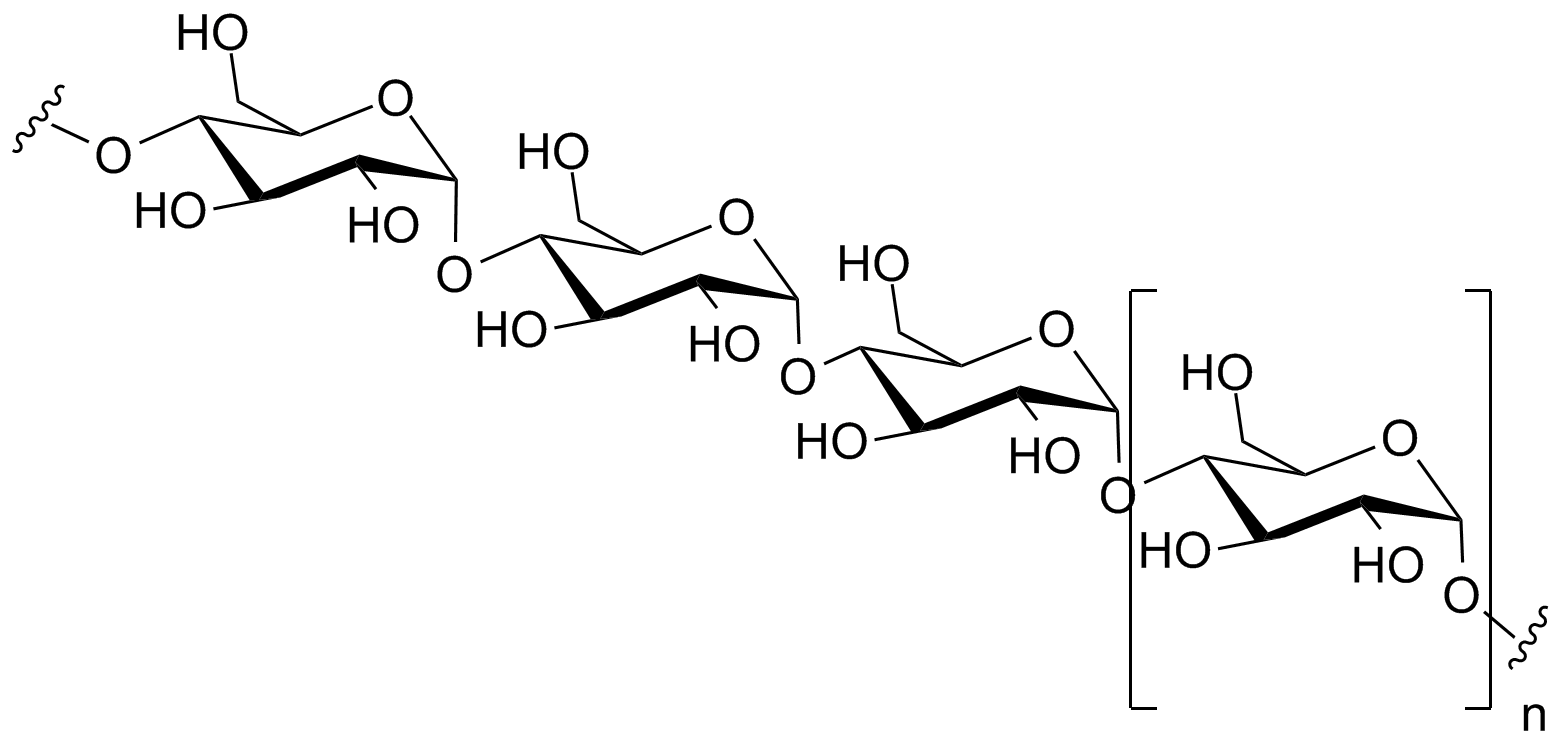 	b. 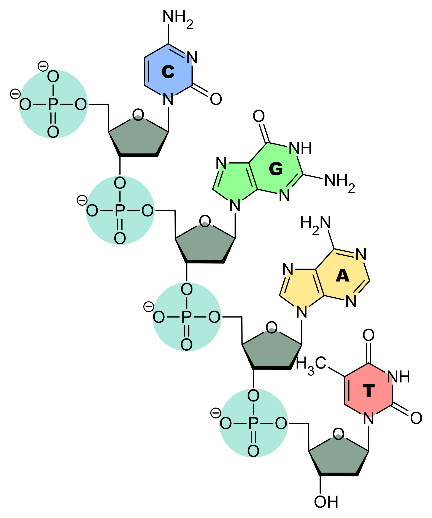 	c. 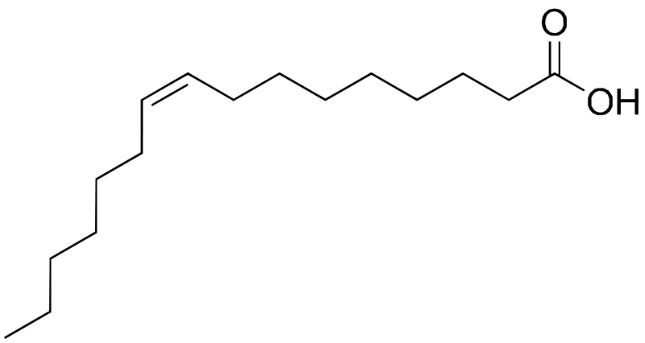 